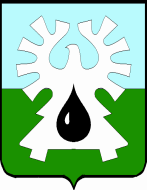 ГОРОДСКОЙ ОКРУГ УРАЙХанты-Мансийского автономного округа - ЮгрыАДМИНИСТРАЦИЯ ГОРОДА УРАЙПОСТАНОВЛЕНИЕ(в редакции постановлений от 11.05.2023 №952; от 21.08.2023 №1768)от 13.08.2021                                                                                                               № 2041Об утверждении местдля организации и проведения ярмароки торговли с автотранспортаВ соответствии с Федеральным законом от 28.12.2009 №381-ФЗ «Об основах государственного регулирования торговой деятельности в Российской Федерации», Законом Ханты-Мансийского автономного округа-Югры от 20.07.2007 №102-оз «Об организации деятельности ярмарок на территории Ханты-Мансийского округа-Югры»,   в целях обеспечения исполнения распоряжения Правительства Российской Федерации от 30.01.2021 № 208-р «О рекомендациях органам исполнительной власти субъектов РФ и органам местного самоуправления по вопросу о новых возможностях для розничного сбыта товаров»:Утвердить места:1.1. Для организации и проведения ярмарок: 1) площадка, включая стоянку Городского узла связи (2-61) и стоянку в районе здания Бизнес-центра (2-62А), согласно приложению 1; 2) площадка территории общего пользования в районе ТЦ «Армада» согласно приложению 2;3) площадь «Планета звезд», согласно приложению 4 (в редакции постановлений от 11.05.2023 №952).1.2. Для торговли с автотранспорта бахчевыми, фруктами, овощами, ягодами: 1) площадка на стоянке в районе магазина по адресу:1Г-60А согласно приложению 3;2) площадка на пересечении ул. Ивана Шестакова и Проезда 9 согласно приложению 5;3) площадка по адресу ул. Южная справа от территории Урайских электрических сетей согласно приложению 6.1.3. Для торговли с автотранспорта землей, песком, щебнем, пиломатериалами, дровами:1) площадка по адресу ул. Южная справа от территории Урайских электрических сетей согласно приложению 6.Опубликовать  постановление в газете «Знамя» и разместить на официальном сайте органов местного самоуправления города Урай в информационно - телекоммуникационной сети «Интернет». 3. Контроль за выполнением постановления возложить на заместителя главы города Урай С.П. Новосёлову.Приложение 1 к постановлениюадминистрации города Урайот  13.08.2021 №2041Место для организации и проведения ярмарок – площадка, включая стоянку Городского узла связи (2-61) и стоянку в районе  здания Бизнес-центра (2-62А)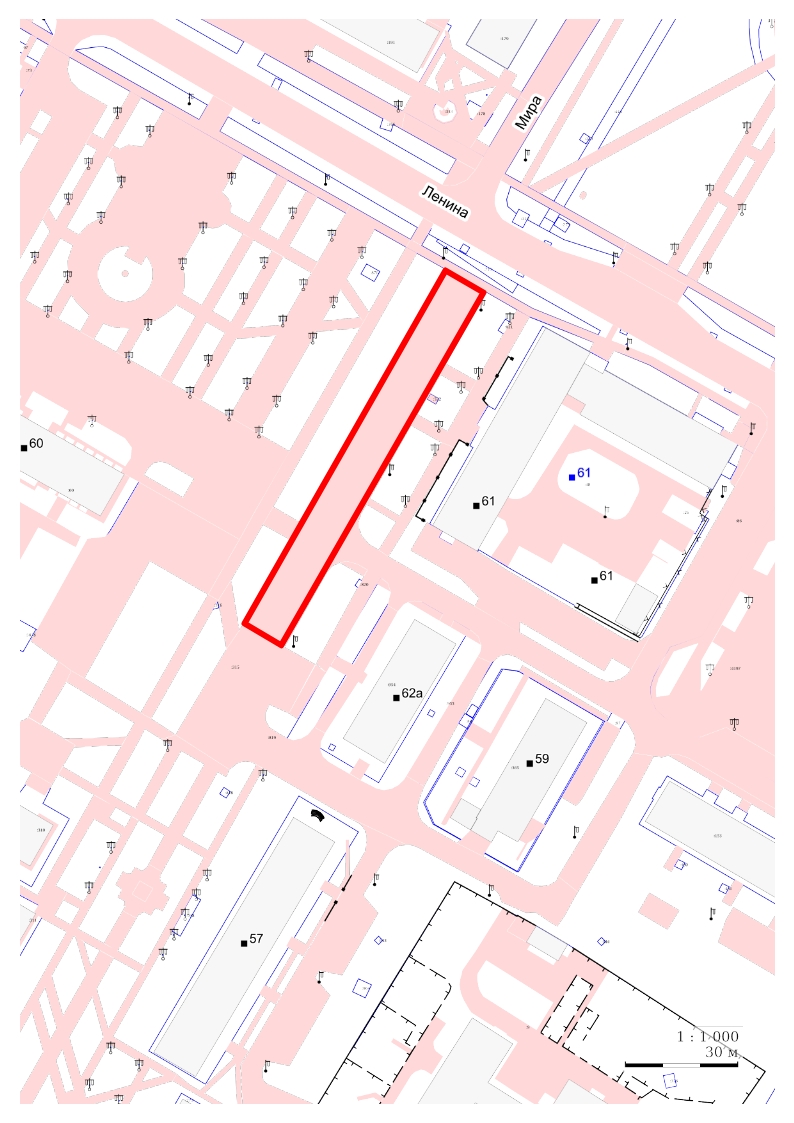 Приложение 2 к постановлениюадминистрации города Урайот  13.08.2021 №2041Место для организации и проведения ярмарок – площадка территории общего пользования в районе ТЦ «Армада» 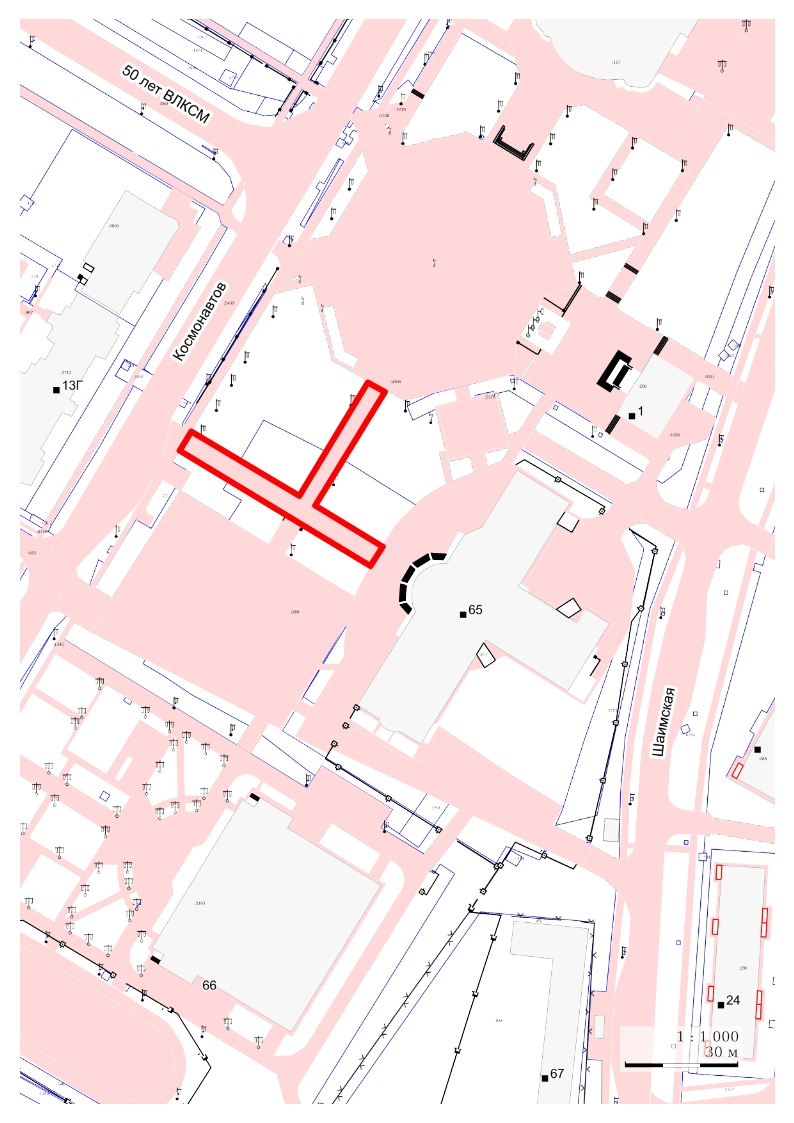 Приложение 3 к постановлениюадминистрации города Урайот  13.08.2021 №2041Место для торговли с автотранспорта грузоподъемностью до 3,5 т. - площадка на стоянке в районе магазина по адресу:1Г-60А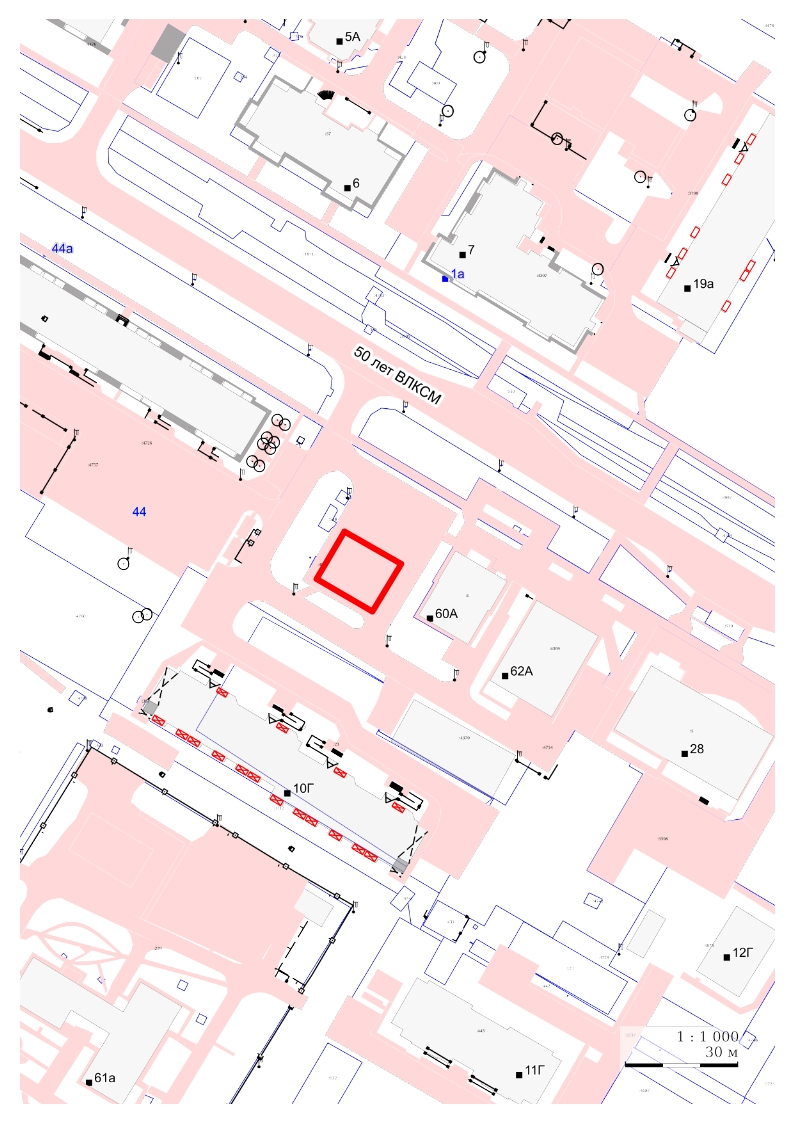 Приложение 4 к постановлениюадминистрации города Урайот  13.08.2021 №2041Место для организации и проведения ярмарок – площадь  «Планета Звёзд»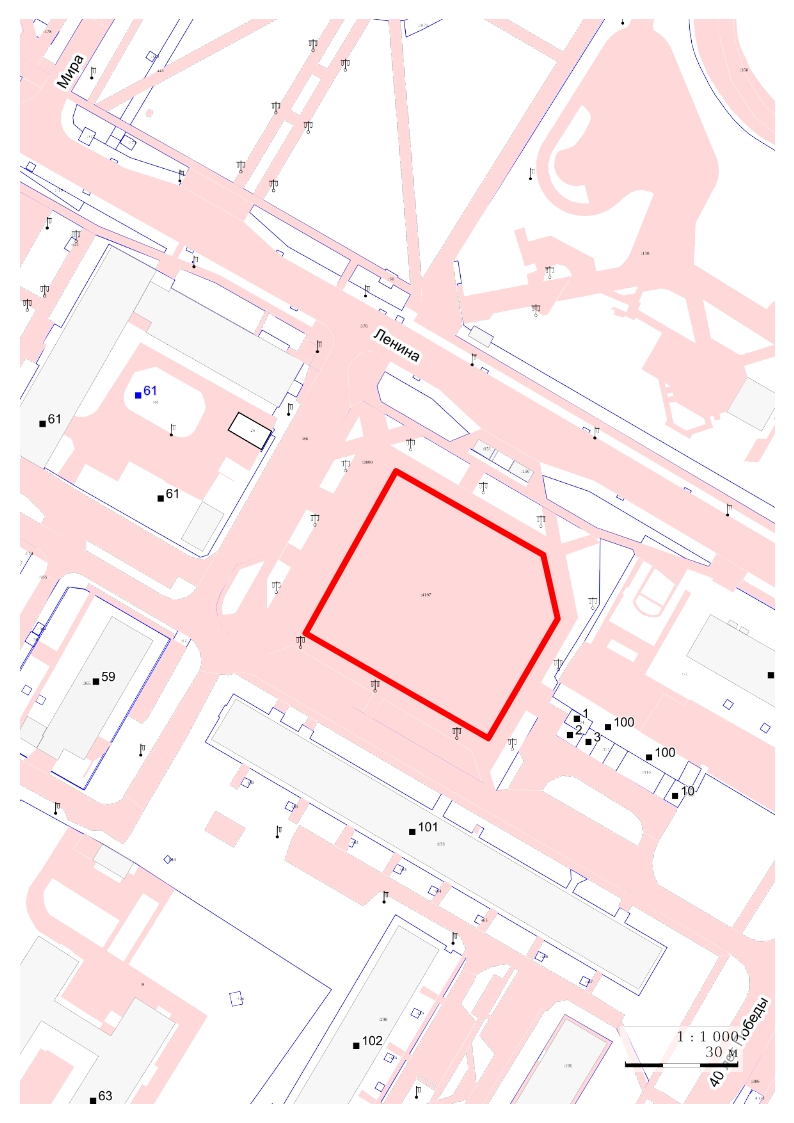 Приложение 5 к постановлениюадминистрации города Урайот  13.08.2021 №2041Место для торговли с автотранспорта  - площадка на пересеченииул. Ивана Шестакова и Проезда 9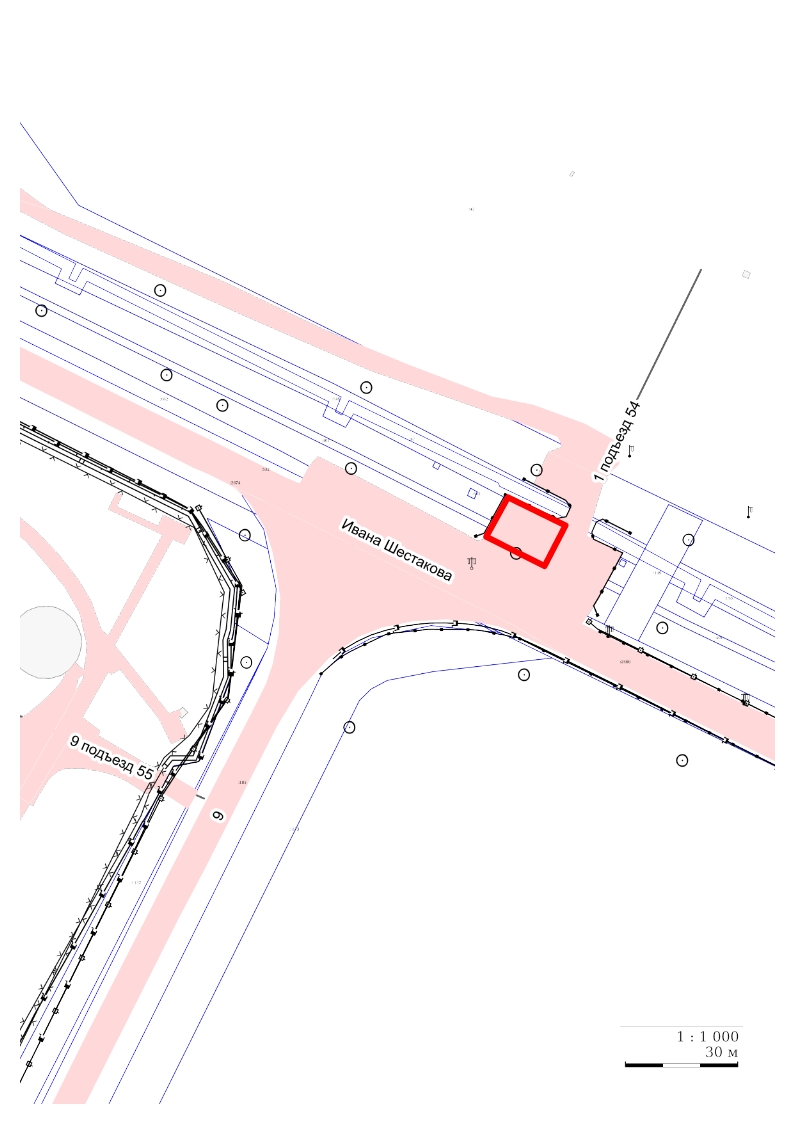 Приложение 6 к постановлениюадминистрации города Урайот  13.08.2021 №2041Место для торговли с автотранспорта  - площадка по ул. Южнаясправа от территории Урайских электрических сетей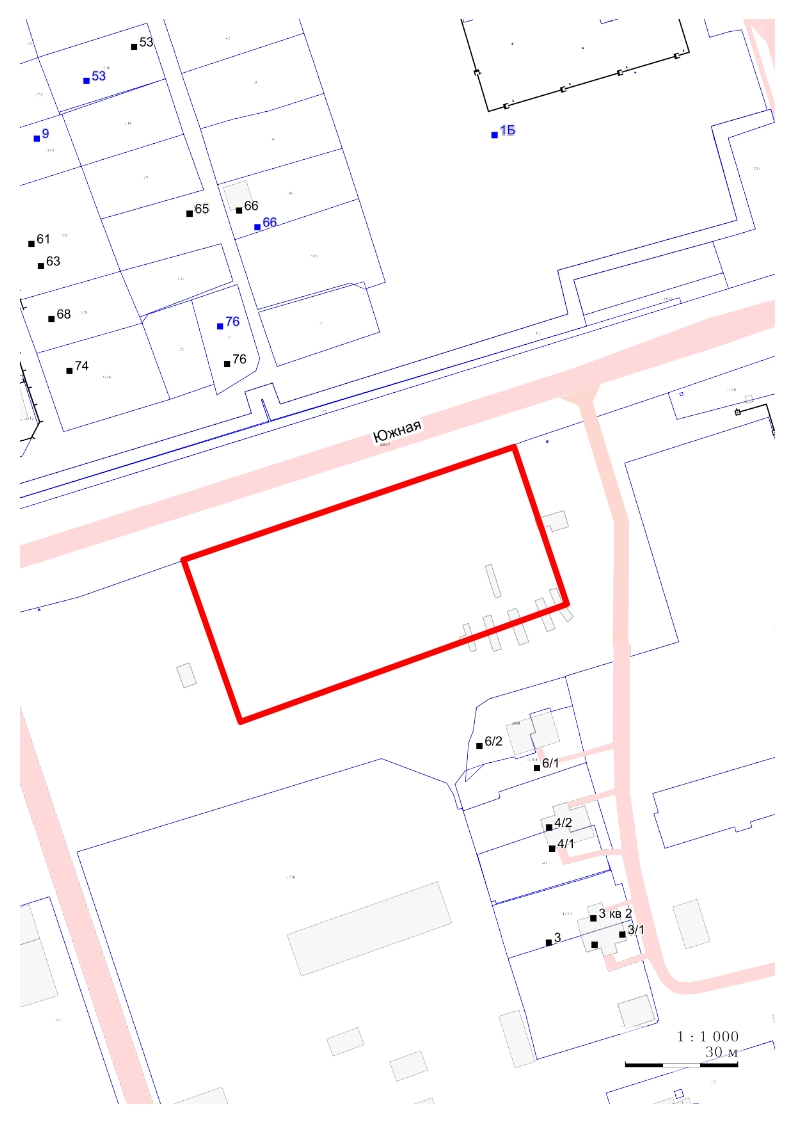 Глава города УрайТ.Р.Закирзянов